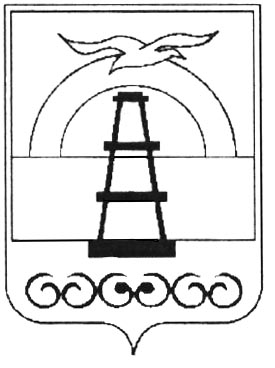 АДМИНИСТРАЦИЯ МУНИЦИПАЛЬНОГО ОБРАЗОВАНИЯГОРОДСКОЙ ОКРУГ «ОХИНСКИЙ»ПОСТАНОВЛЕНИЕот ____________                                                            	№ _________г. ОхаВ целях приведения нормативных правовых актов муниципального образования городской округ «Охинский» в соответствие с Законом Сахалинской области от 01.08.2008 № 83-ЗО «О Сахалинском областном регистре муниципальных нормативных правовых актов», руководствуясь статьей 42 Устава муниципального образования городской округ «Охинский» Сахалинской,ПОСТАНОВЛЯЮ:Внести изменение в постановление администрации муниципального образования городской округ «Охинский» от 01.06.2021 № 347 «О внесении изменений в постановление администрации муниципального образования городской округ «Охинский» от 12.12.2018 № 972 «Об утверждении Порядка исполнения полномочий по содержанию жилого и нежилого фондов, находящихся в собственности муниципального образования городской округ «Охинский» дополнив его пунктом 1.1. следующего содержания:«1.1. Опубликовать настоящее постановление в газете «Сахалинский нефтяник» и разместить на официальном сайте администрации www.adm-okha.ru.».2. Опубликовать настоящее постановление в газете «Сахалинский нефтяник» и разместить на официальном сайте администрации www.adm-okha.ru.».3. Контроль за исполнением настоящего постановления возложить на                             председателя комитета по управлению муниципальным имуществом и экономике муниципального образования городской округ «Охинский»                 Д.В. Терехина.Глава муниципального образования                        	              Е.Н. Михликгородской округ «Охинский»О внесении изменений в постановление администрации муниципального образования городской округ «Охинский» от 01.06.2021 № 347 «О внесении изменений в постановление администрации муниципального образования городской округ «Охинский» от 12.12.2018 № 972 «Об утверждении Порядка исполнения полномочий по содержанию жилого и нежилого фондов, находящихся в собственности муниципального образования городской округ «Охинский»ВНоситПредседатель комитета по управлению муниципальным имуществом и экономике муниципального образования городской округ «Охинский»_____________Д.В. Терехин«_______»__________2023 г.ИСПОЛНИТЕЛЬЗаместитель председателя, начальник отдела управления жилищным фондом комитета по управлению муниципальным имуществом и экономике муниципального образования городской округ «Охинский»___________М.А. Гринченко«_______»__________2023 г.СОГЛАСОВАНОЗаместитель главы муниципального образования городской округ «Охинский», заместитель главы администрации муниципального образования городской округ «Охинский»  ____________ М.А. Земцова«_______»__________2023 г.Начальник отдела правового обеспечения администрации муниципального образования городской округ «Охинский»__________ Н.С. Канащенко«_______»__________2023 г.РАЗОСЛАТЬ: В дело1 экз.КУМИиЭ1 экз.